1. Educational stage and class:• primary school - grade VI2. Subject:•Polish language3. Topic of the course:We remind and consolidate information about the numeral4. Duration of classes:45min5. Justification for the choice of topic:In this lesson, students will consolidate their knowledge of the numeral. The topic of the lesson is in line with the core curriculum and the curriculum in grade VI - "Between us", GWO edition.6. Justification for the use of technology:Interactive methods of work allow the student to be interested in the subject of the lesson. Thanks to this form of work, students get more active. Interactive tasks contribute to more effective memorization of the cognized content.7. General purpose of the lesson:We repeat and consolidate information about the numeral, its types and inflection.8. Detailed objectives of the classes:• The student recognizes parts of speech (numerals) in utterances and determines their functions.• Can identify types of numerals.• Correctly uses cardinal, collective, ordinal, fractional and indefinite numbers.• Declares numerals by cases• Correctly spells numerals in words• The student cares about linguistic correctness.• Uses correct grammatical forms of inflected words.• Excellent ability to work with educational prog9. Methods and forms of work:Remote work using Skype.Talk.Working with a Virtual Jamboard.Practical classes in the form of exercises - platform ebooks, Genially, Worldwall.Collective and individual work.10. Teaching aids:Resources made available by the e-handbooks platform: https://moje.epodreczniki.pl/dolacz/282393Virtual Jamboard: https://jamboard.google.com/d/10RIudB5hOP0PGW3Na_BrdANIU2cxG4Dk2aorX9pJAks/edit?usp=sharing.Worksheets with exercises:https://view.genial.ly/5fd3b97d3c971e0d6598318c/learning-experience-challenges-untitled-geniallyhttps://view.genial.ly/5fd48e3d3c971e0d65983bc9/presentation-untitled-geniallyExercises https://wordwall.net/play/6817/333/703 11. Technology requirements:Computer / tablet / phone with Internet access.The teacher provides the children with a link to the Jamboard interactive board, on which exercises introducing the topic of the classes have been prepared: https: //jamboard.google.com/d/10RIudB5hOP0PGW3Na_BrdANIU2cxG4Dk2aorX9pJAks/edit? Usp = sharingnumerals: https://view.genial.ly/5fd48e3d3c971e0d65983bc9/presentation-untitled-genially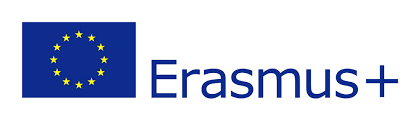 Smart school for smart age Lesson-   Polish language-  We remind and consolidate information about the numeral primary school - grade VI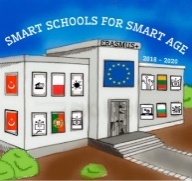 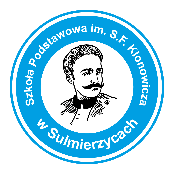 